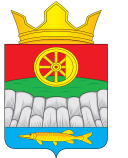 АДМИНИСТРАЦИЯ КРУТОЯРСКОГО СЕЛЬСОВЕТАУЖУРСКОГО  РАЙОНА КРАСНОЯРСКОГО КРАЯРАСПОРЯЖЕНИЕНа основании подпункта 2 пункта 2 статьи 40.1 Устава Крутоярского сельсовета назначить публичные слушания на 03.12.2020 г в 17 часов по адресу: Красноярский край, Ужурский район, с. Крутояр, ул. Главная, дом 11, в здании администрации Крутоярского сельсовета для рассмотрения проекта бюджета Крутоярского сельсовета на 2022 г и плановый период 2023-2024гг.Инициатором слушаний выступает глава Крутоярского сельсовета.С материалами по рассматриваемому вопросу можно ознакомиться в здании администрации Крутоярского сельсовета по адресу: Красноярский край, Ужурский район, с. Крутояр, ул. Главная, дом 11.Председательствующего и секретаря публичных слушаний избрать на заседании.Назначить ответственным за проведение публичных слушаний главного специалиста администрации Крутоярского сельсовета                 Ковалеву И.В.И.о. главы сельсовета                                                                    И.В. Строгова КРУТОЯРСКИЙ СЕЛЬСКИЙ  СОВЕТ ДЕПУТАТОВ                            УЖУРСКОГО РАЙОНА                                                                        КРАСНОЯРСКОГО КРАЯПРОЕКТРЕШЕНИЯ00.00.0000                                  с. Крутояр                                          № 00-00р         « О бюджете Крутоярского сельсоветана 2022 г и плановый период 2023-2024 гг».     1. Утвердить основные характеристики бюджета Крутоярского сельсовета на 2022 год:1) прогнозируемый общий объем доходов бюджета в сумме 11 416,0,0 тыс. рублей.2) прогнозируемый общий объем расходов бюджета сумме 11 416,0  тыс. рублей.3) дефицит бюджета 0,0 тыс. рублей.4) источники внутреннего финансирования дефицита бюджета согласно приложению 1 к настоящему проекту решения.      2. Утвердить основные характеристики бюджета Крутоярского сельсовета на 2023-2024 годы:1) прогнозируемый общий объем доходов местного бюджета на 2023 год в сумме 9 613,4 тыс. рублей, на 2024 год в сумме 9 256,0 тыс. рублей.                                                                                                                            В соответствии с указанными требованиями в параметрах бюджета Крутоярского сельсовета предусмотрен объем условно утверждаемых расходов:- 2023 год – 228,8 тыс. рублей – не менее 2,5 % от общего объема расходов бюджета;- 2024 год – 460,2 тыс. рублей – не менее 5,0 % от общего объема расходов бюджета. Указанные средства не подлежат распределению в плановом периоде по разделам, подразделам, целевым статьям и видам расходов в ведомственной структуре расходов бюджета.  2) прогнозируемый общий объем расходов местного бюджета на 2023 год в сумме 9 384,6 тыс. рублей, на 2024 год в сумме 8 795,8 тыс. рублей  3) дефицит местного бюджета на 2023 год в сумме 0,0 тыс. рублей, на 2024 год в сумме 0,0 тыс. рублей  4) источники внутреннего финансирования дефицита местного бюджета на 2022-2024 года, согласно приложения 1 к настоящему проекту  решения.3. Утвердить доходы местного бюджета на 2022 год и плановый период 2023-2024 годы согласно приложения 2 к настоящему проекту решения.4. Утвердить в пределах общего объема расходов, установленного пунктом 1 настоящего решения: 1) распределение бюджетных ассигнований по разделам, подразделам, бюджетной классификации расходов Крутоярского сельсовета на 2022 год  и плановый период 2023-2024 г.(тыс., руб.)    согласно приложения 3 к настоящему проекту решения;2) ведомственную структуру расходов Крутоярского сельсовета на 2022 год согласно приложения 4 к настоящему проекту решения;3) ведомственную структуру расходов Крутоярского сельсовета на плановый период  2023-2024 годы согласно приложения 5 к настоящему проекту решения;4) распределение бюджетных ассигнований по целевым статьям муниципальным программам Крутоярского сельсовета  и непрограммным направлениям деятельности), группам и подгруппам видов расходов, разделам, подразделам классификации расходов бюджета Крутоярского сельсовета  на 2022 год согласно приложения 6 к настоящему проекту решения;5) Распределение бюджетных ассигнований по целевым статьям муниципальным программам Крутоярского сельсовета  и непрограммным направлениям деятельности, группам и подгруппам видов расходов, разделам, подразделам классификации расходов  бюджета Крутоярского сельсовета на плановый период 2023-2024 годы согласно приложения 7 к настоящему проекту решения;7. Утвердить общий объем средств местного бюджета на исполнение публичных нормативных обязательств на  2022 год и плановый период 2023-2024 годы согласно приложения 8 к настоящему проекту  решения.8. Установить, что Крутоярская сельская Администрация вправе, в ходе исполнения настоящего решения, вносить изменения в свободную  бюджетную роспись сельского бюджета на 2022 год и планов период 2023-2024 годов, без внесения изменений в настоящее решение:1) на сумму средств межбюджетных трансфертов, поступивших за счет средств краевого и районного бюджета между текущим финансовым годом и плановым периодом, на осуществление отдельных целевых расходов на основании краевых Законов или нормативно-правовых актов Правительства Красноярского края, а также уведомлений главных распорядителей средств краевого и районного бюджетов.9. Установить, что Крутоярская сельская Администрация вправе, в ходе исполнения настоящего решения, вносить изменения в свободную  бюджетную роспись сельского бюджета на 2022 год и планов период 2023-2024 годов, с последующим внесением изменений в настоящее решение:1) на сумму остатка средств по состоянию на 01 января 2022 года и плановые периоды 2023-2024 годы, которые направляются на увеличение расходной части сельского бюджета на 2022 год и планов период 2023-2024 годов соответственно;2) на сумму межбюджетных трансфертов, полученных дополнительно за счет средств краевого и районного бюджетов  в 2022 году и плановом периоде 2023-2024 годов, на осуществление отдельных целевых расходов на основании краевых Законов или нормативно-правовых актов Правительства Красноярского края, а также уведомлений главных распорядителей средств краевого и районного бюджетов.      10.   Предельные размеры ежемесячного денежного вознаграждения лиц, замещающих муниципальные должности, муниципальной службы индексируется (увеличивается) в размерах и в сроки, предусмотренные законом Красноярского края о краевом бюджете на очередной финансовый год и плановый период. 11. Утвердить объем бюджетных ассигнований дорожного фонда администрации Крутоярского сельсовета на 2022 год в сумме 568,7тыс. рублей и плановом периоде 2023 года 582,2 тыс. рублей, на 2024 года 597,9 тыс. рублей12. Утвердить объем бюджетных ассигнований  резервный фонд Администрации Крутоярского сельсовета  на 2022 год в сумме 10,0 тыс. рублей .13. Утвердить объем иных межбюджетных трансфертов передаваемых муниципальному образованию Ужурский район, на передачу части полномочий муниципального образования Крутоярского сельсовета муниципальному образованию Ужурский район, по организации досуга и обеспечения жителей сельсовета услугами организации культуры в учреждениях культуры клубного типа сельских поселений Крутоярского сельсовета,  в 2022 году 50,0 тыс. рублей и плановом периоде 2023 года 50,0 тыс. рублей, на 2024 года 00,0 тыс. рублей.14. Утвердить объем иных межбюджетных трансфертов передаваемых муниципальному образованию Ужурский район, на передачу части полномочий муниципального образования Крутоярского сельсовета муниципальному образованию Ужурский район, создание условий по обеспечению условий для развития на территории поселения физической культуры, школьного спорта и массового спорта, организация проведения официальных физкультурно-оздоровительных и спортивных мероприятий поселения в учреждении спортивного типа Крутоярского сельсовета, в 2022 году 151,6 тыс. рублей и плановом периоде 2023 года 151,6 тыс. рублей, на 2024 года 00,0 тыс. рублей.15. Установить верхний предел муниципального внутреннего долга Крутоярского сельсовета по долговым обязательствам Крутоярского сельсовета:-  на 1 января  2022 года  в сумме ноль рублей.-  на 1 января  2023 года  в сумме ноль рублей.-  на 1 января  2024 года в сумме ноль рублей16. Установить предельный объем муниципального долга Крутоярского сельсовета : -  на 2022 год в сумме 2041,9 тыс. руб.  -  на 2023 год в сумме 2065,5 тыс. руб.  -  на 2024 год в сумме 2093,0тыс. руб. 17. Утвердить программу муниципальных внутренних заимствований и гарантий   муниципального образования Крутоярский сельсовет на 2022 год, плановый период 2023-2024 годов согласно приложений 9,  10 к настоящему проекту решения.18. Утвердить норматив распределения сельского бюджета по невыясненным поступлениям зачисляемых в бюджеты сельского поселения в размере 100%.19. Утвердить перечень муниципальных программ на 2022 год и плановый период на 2023-2024 годы, согласно приложения 11 к настоящему проекту решения.20. Нормативные и иные правовые акты органов местного самоуправления муниципального образования, влекущие дополнительные расходы за счет местного бюджета на 2022 год и плановый период 2023-2024 годы, а также сокращающие его доходную базу, реализуются и применяются только при наличии соответствующих источников дополнительных поступлений в местный бюджет и ( или ) при сокращении расходов по конкретным статьям местного бюджета на 2022 год и плановый период 2023-2024 годы, а также внесения соответствующих изменений в настоящее Решение.21. Настоящей проект решения подлежит опубликованию в газете «Крутоярские вести» и вступает в силу с 1 января 2022 года, но не ранее дня, следующего за днем его официального опубликования.И.о. главы сельсовета                                                                       Председатель сельского                                                                                                             Совета депутатов______________ И.В. Строгова                                        ______________    В.С. ЗеленкоВ Н И М А Н И ЕУважаемые жители!	В соответствии с Уставом сельсовета публичные слушания по проектам решений Совета депутатов « О бюджете Крутоярского сельсовета на 2022 г и плановый период 2023-2024 гг.,  состоятся 03 декабря  2021 года в 17 часов по адресу: 662240, Ужурский район с. Крутояр, ул. Главная, 11  администрация Крутоярского  сельсовета.	Предложения жителей Крутоярского сельсовета Ужурского района и иных участников публичных слушаний к проекту решения Крутоярского сельского Совета депутатов « О бюджете Крутоярского сельсовета на 2022 г и плановый период 2031-2024 гг,  и заявки для участия в публичных слушаниях в письменном  виде  принимаются по адресу: 662240, Ужурский район с. Крутояр, ул. Главная, 11 администрация Крутоярского    сельсовета. Прием письменных предложений и заявок на участие в публичных слушаниях прекращается в 18 часов в день, предшествующий дню проведения публичных слушаний.Специальный выпуск                                                                                         12.11.2021 г.                                                 Общественно – политическая  газета    Крутоярского сельсовета Ужурского района.12.11.2021                с. Крутояр                      № 26 СПЕЦИАЛЬНЫЙ ВЫПУСК СЕЛЬСКОЙ ГАЗЕТЫ «Крутоярские  Вести»Издатель: Крутоярская сельская администрация Ужурского района.                                                                Адрес издателя: 662240,с.Крутояр, ул.Главная, 11. Тел 8/39156/25-1-53Отпечатано в Крутоярской сельской администрации. Заказ № 1. Тираж 50 экз.